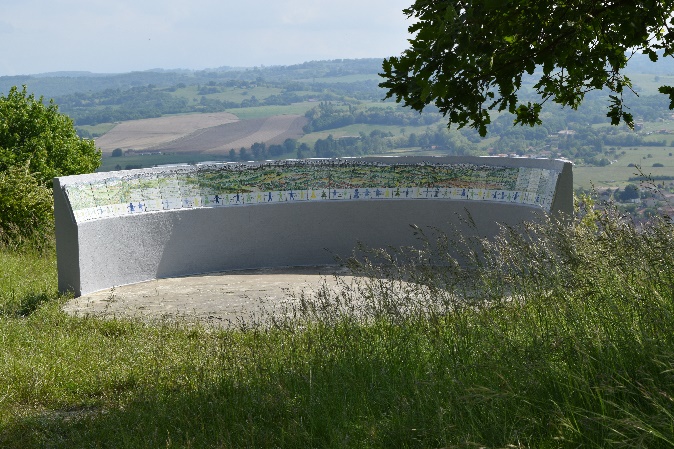 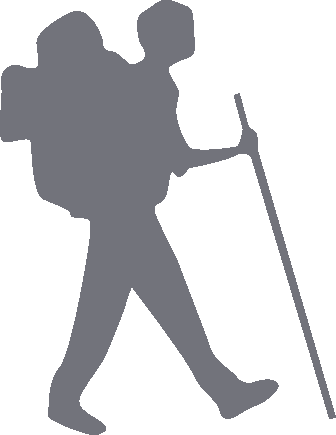 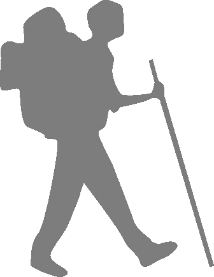 CIRC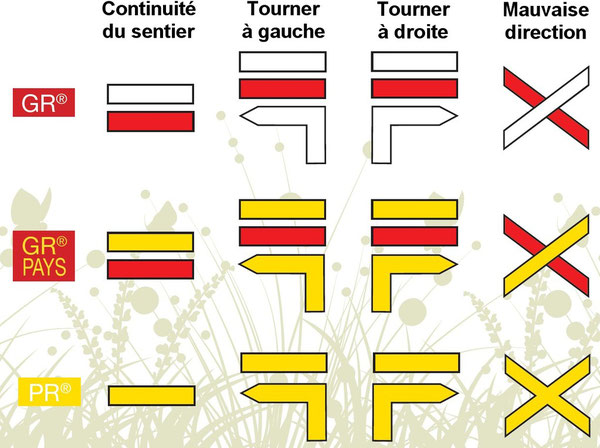 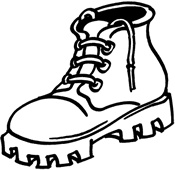 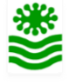 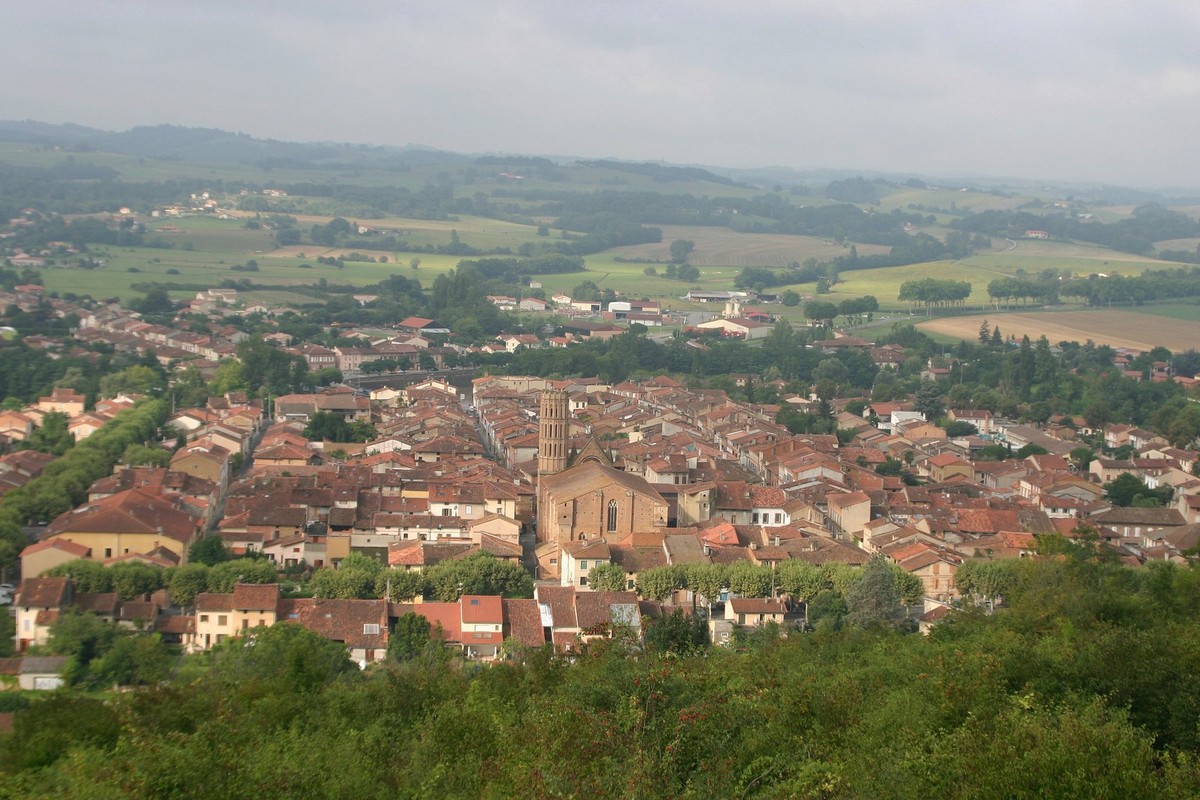 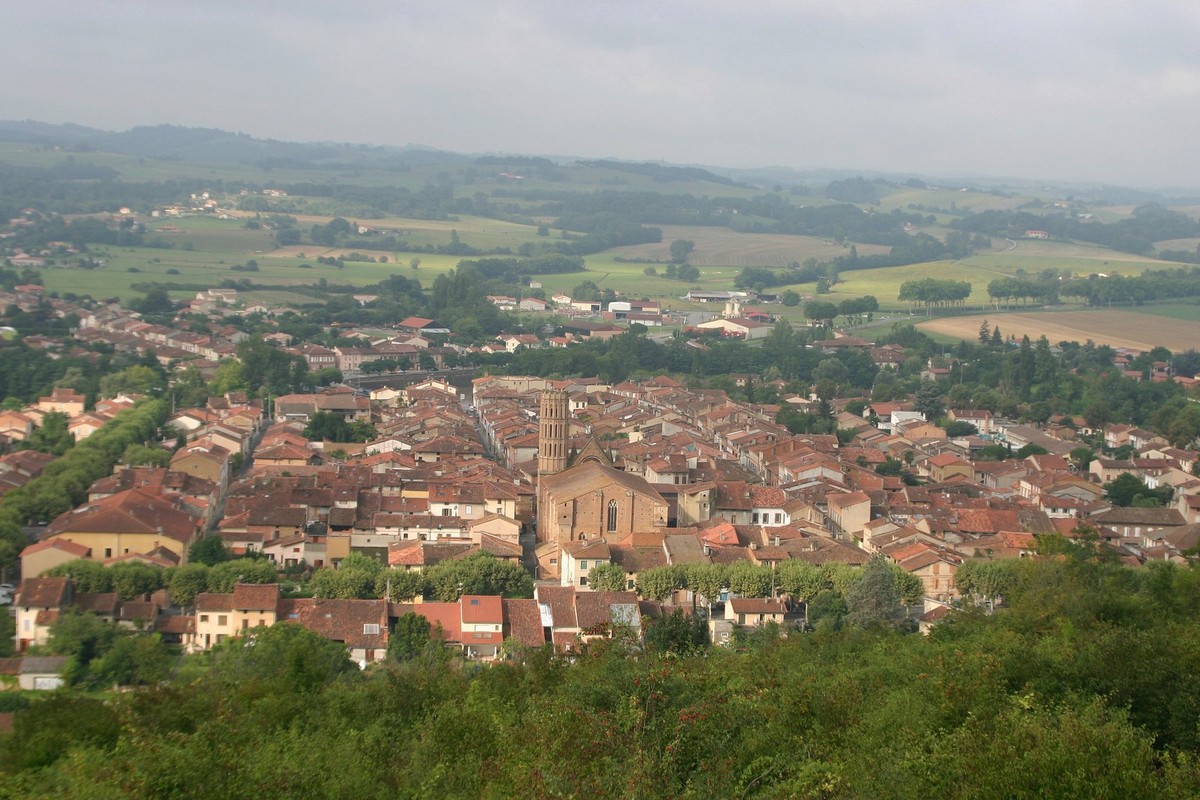 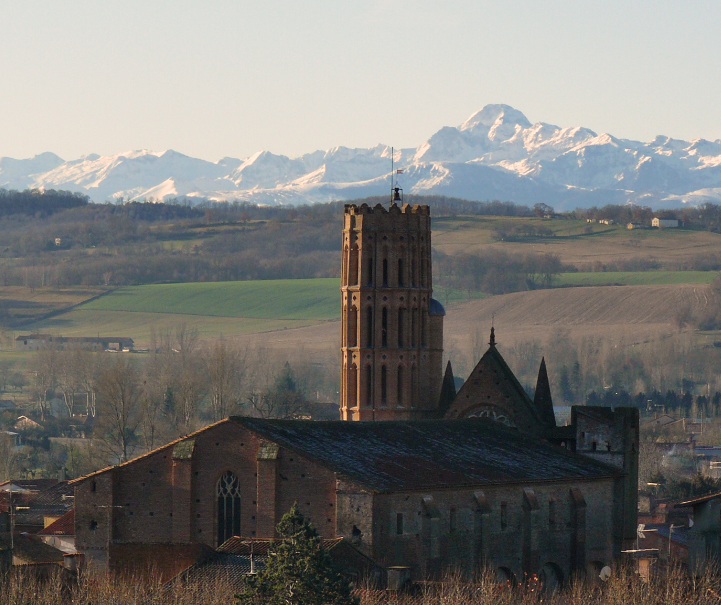 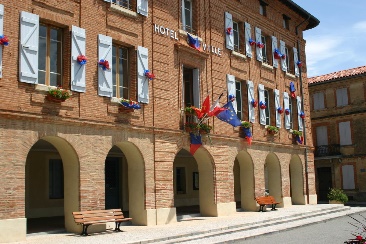 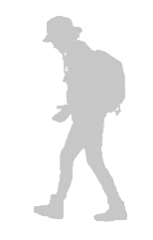 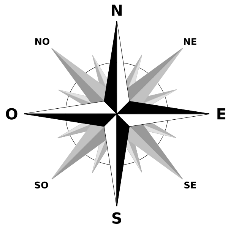 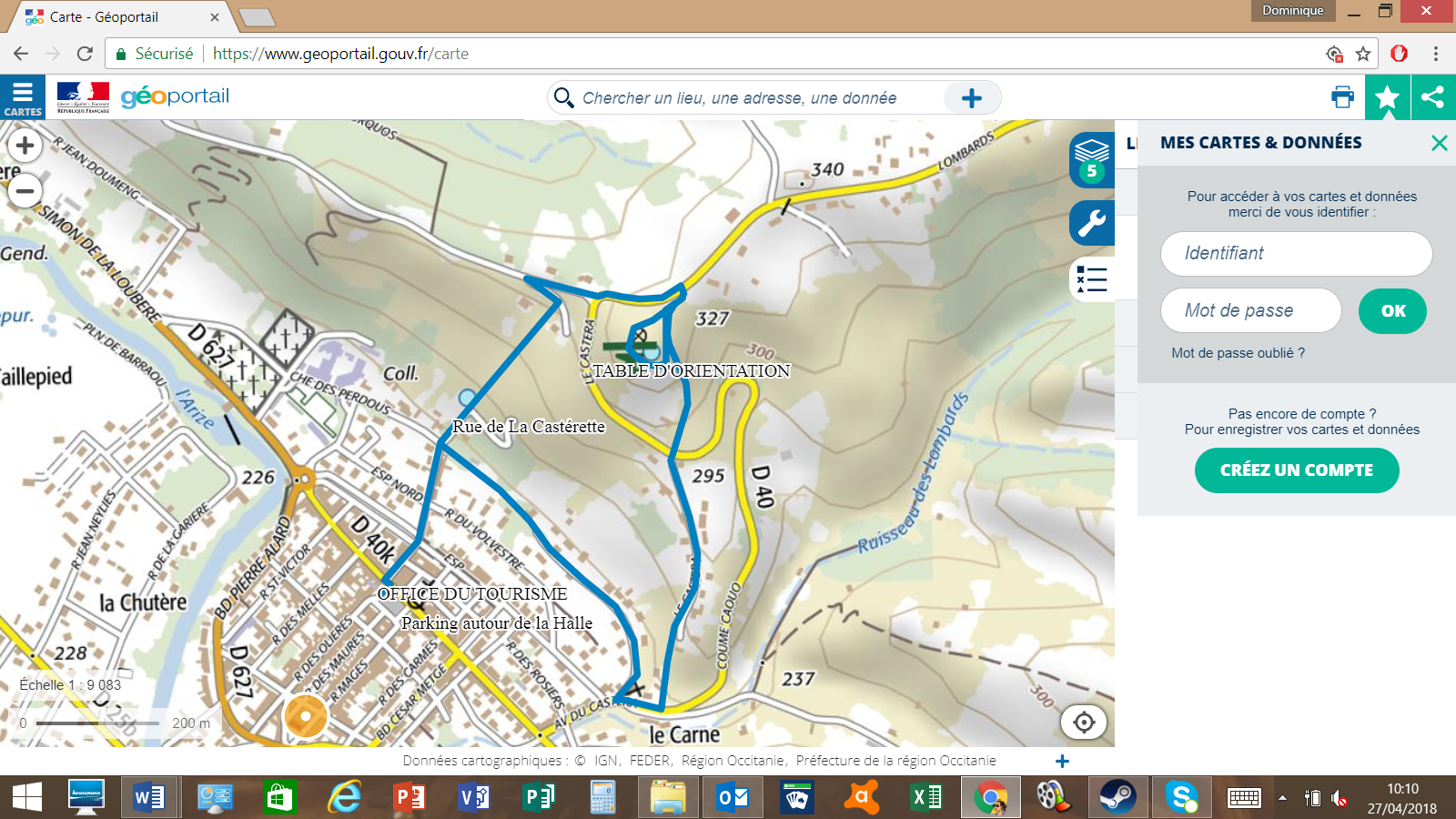 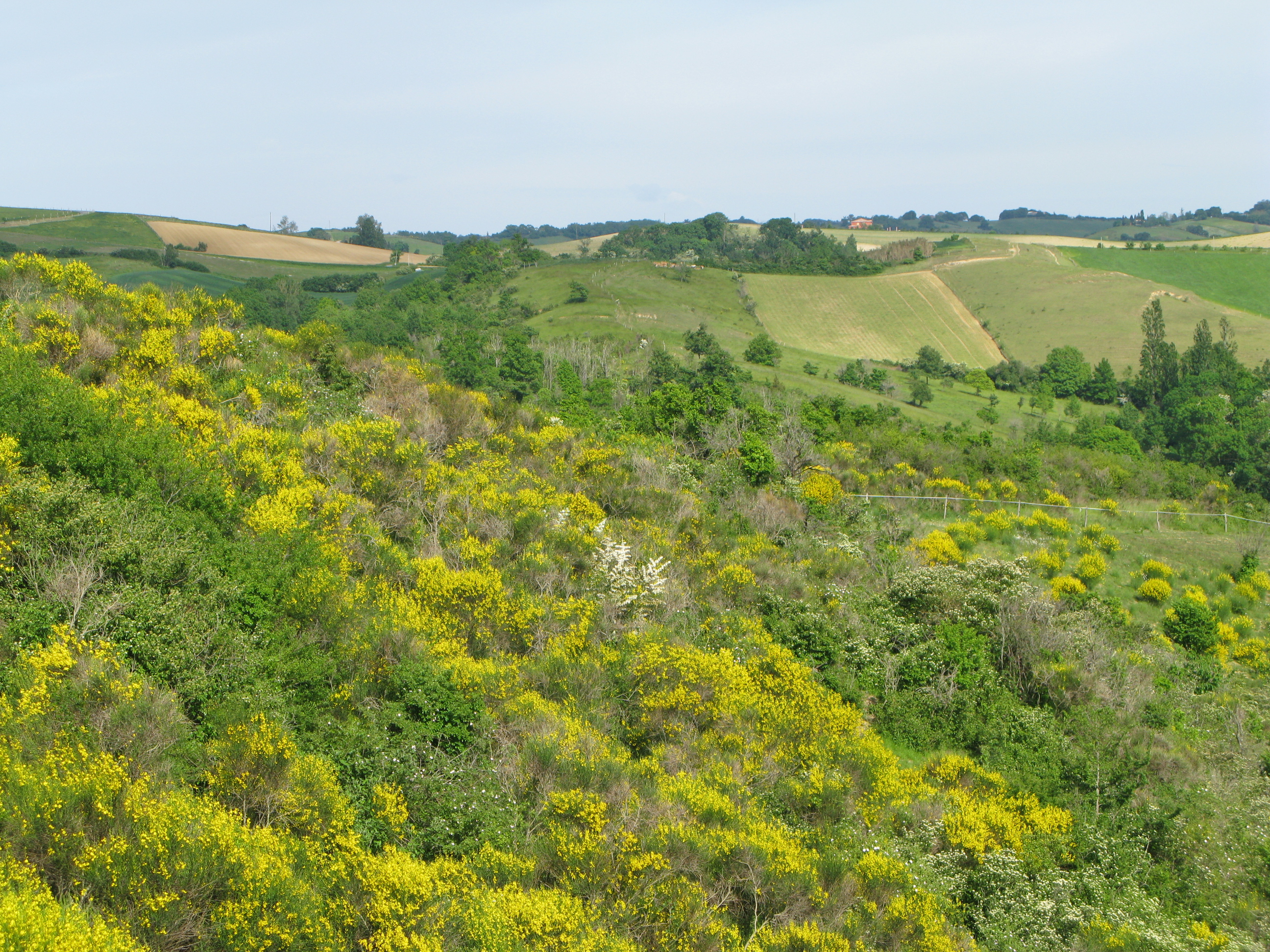 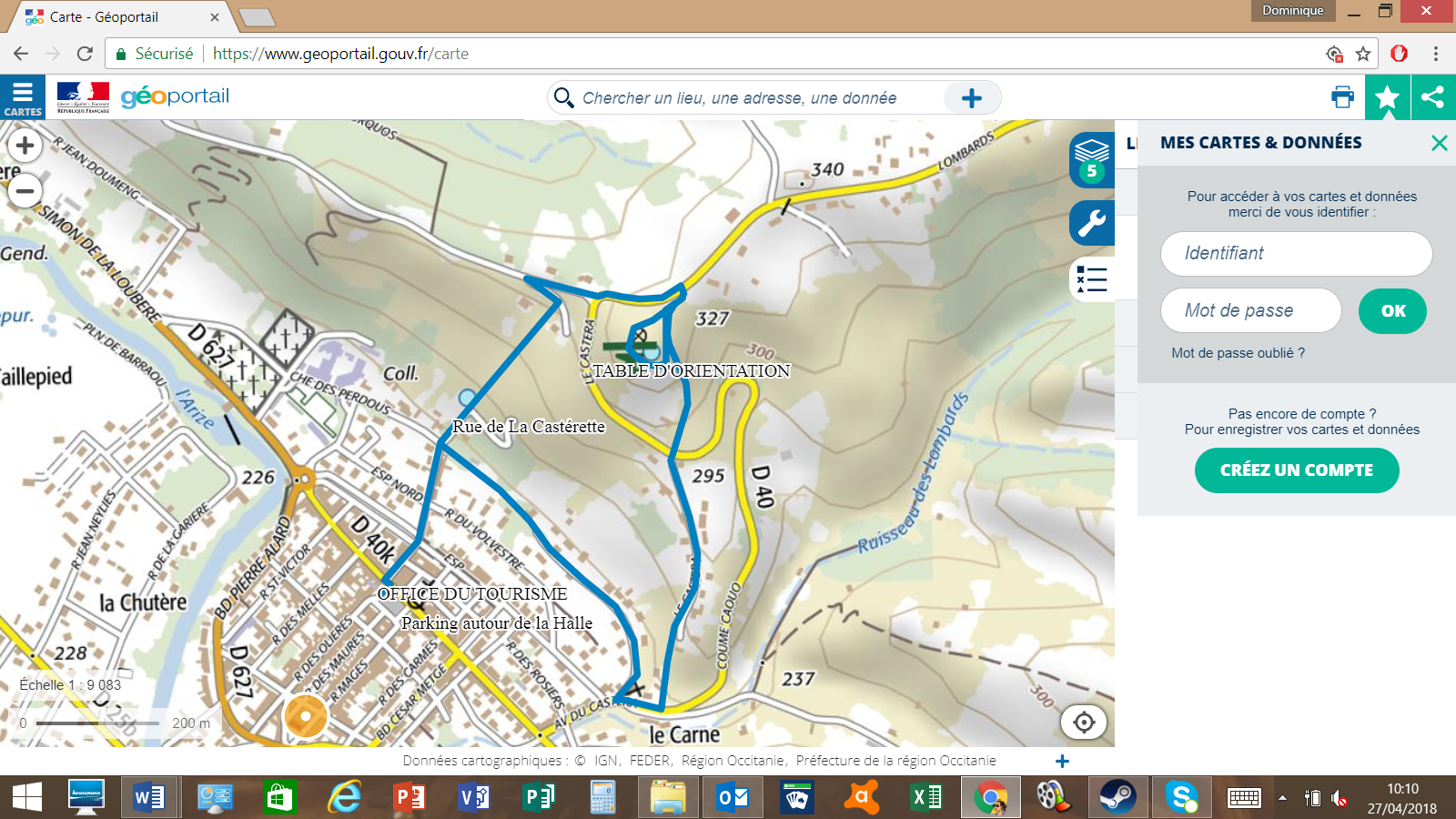 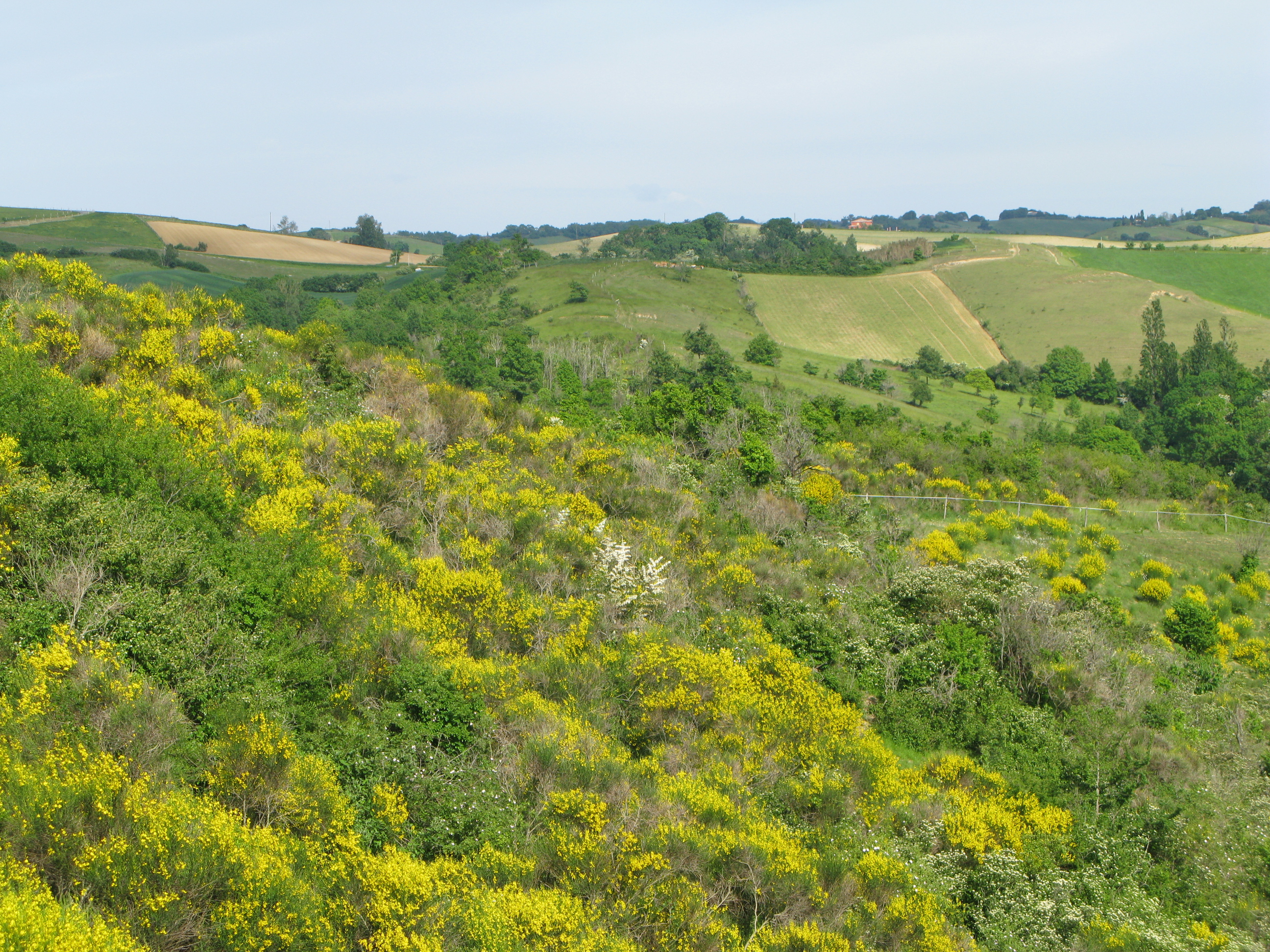 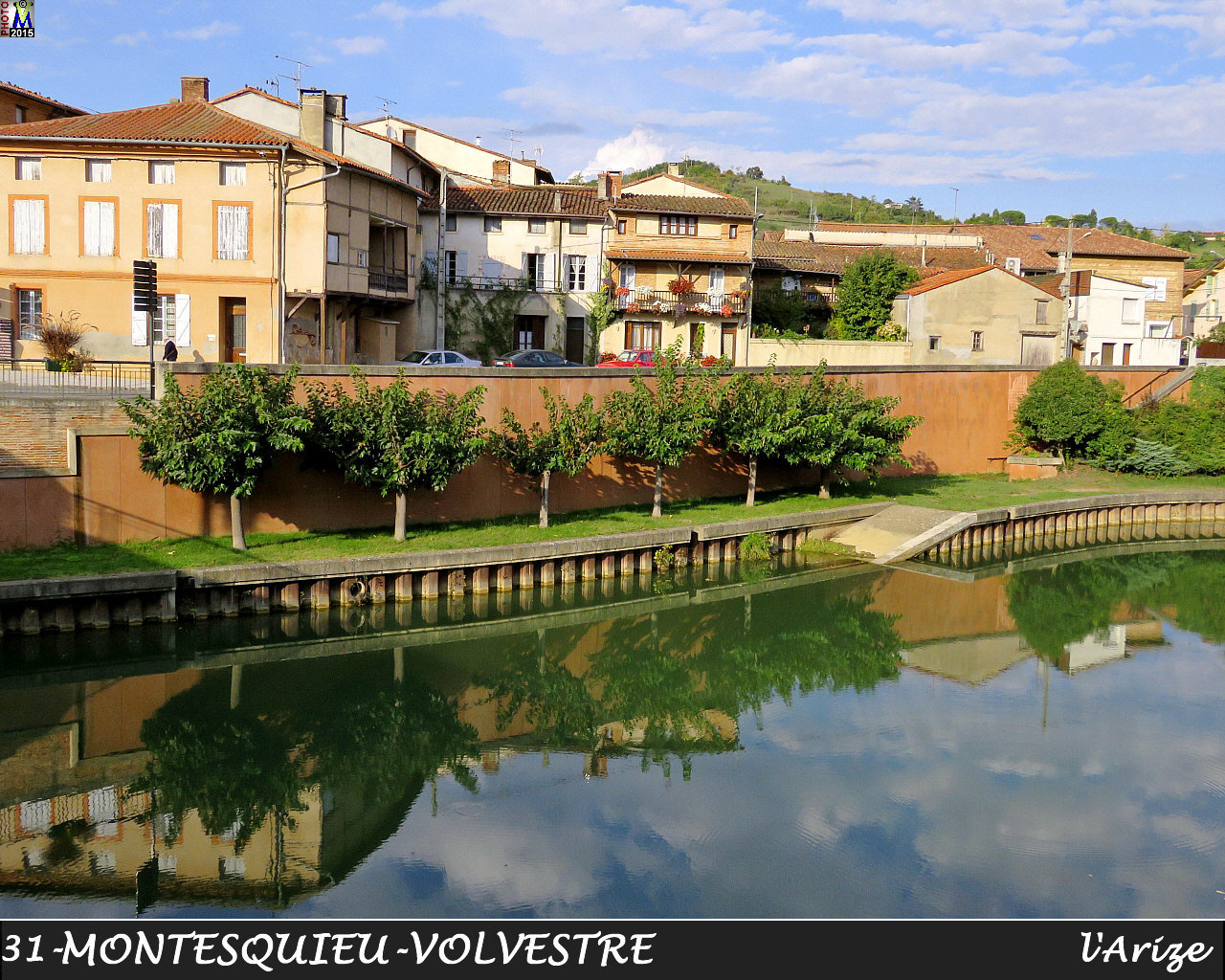 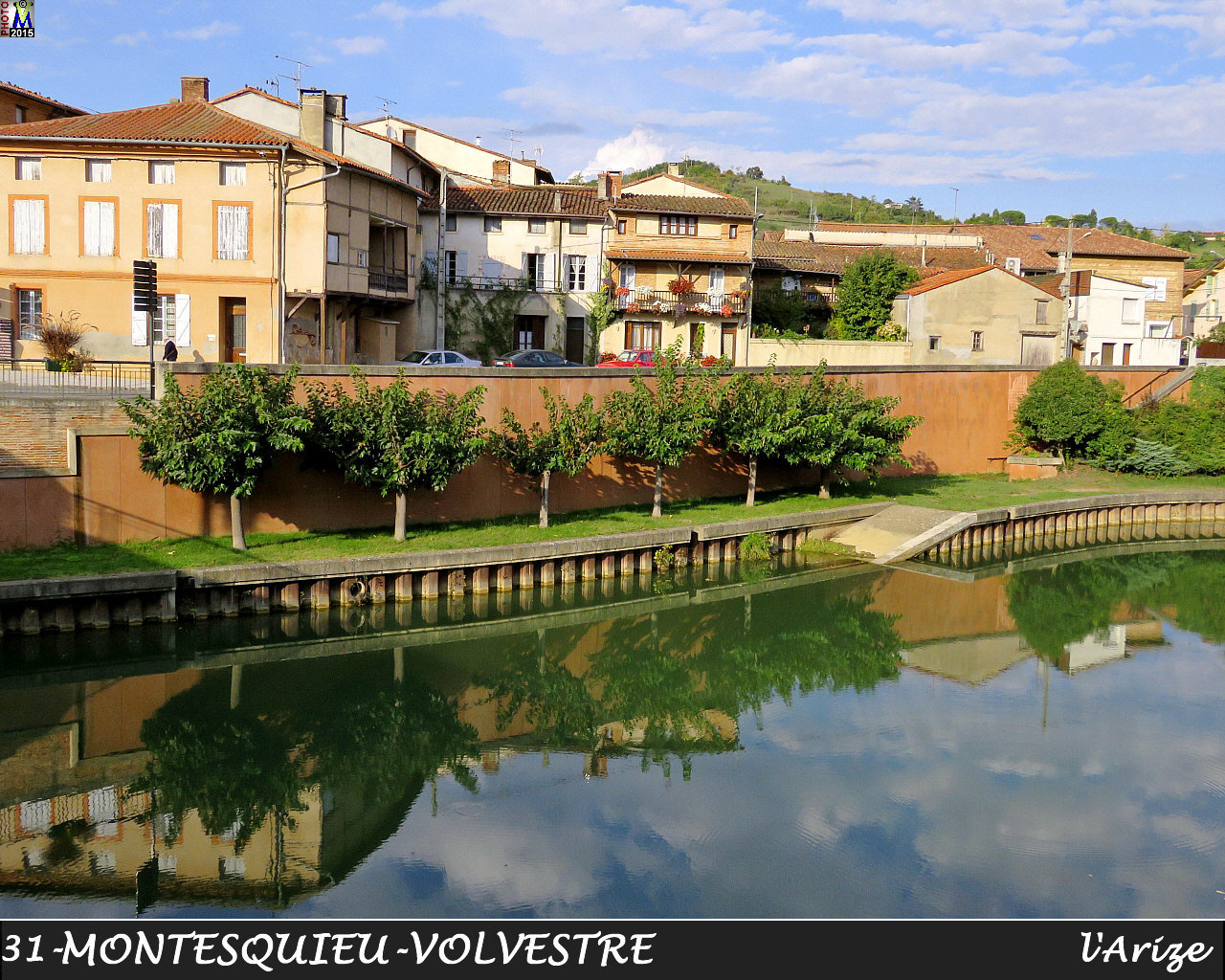 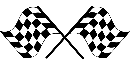 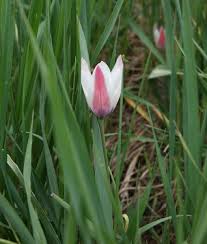 